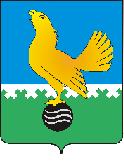 Ханты-Мансийский автономный округ-Юграмуниципальное образованиегородской округ город Пыть-Ях АДМИНИСТРАЦИЯ ГОРОДАтерриториальная комиссия по делам несовершеннолетних и защите их прав                                                                                                  www.pyadm.ru e-mail: adm@gov86.org                                                                                                                                                 e-mail: kdn@gov86org.ruг.   Пыть-Ях,  1 мкр.,  дом  № 5,  кв.  № 80                                                                           р/с 40101810900000010001 Ханты-Мансийский автономный округ-Югра                                                                            УФК по ХМАО-ЮгреТюменская      область     628380                                               МКУ Администрация г. Пыть-Яха, л\с 04873033440)тел.  факс  (3463)  46-62-92,   тел. 46-05-89,                                              РКЦ Ханты-Мансийск г. Ханты-Мансийск42-11-90,  46-05-92,  46-66-47                                                                                  ИНН 8612005313   БИК 047162000                                                                                                                    ОКАТМО 71885000 КПП 861201001                                                                                                                                    КБК 04011690040040000140ПОСТАНОВЛЕНИЕ15.02.2017	№ 66Актовый зал администрации города Пыть-Яха по адресу: 1 мкр. «Центральный», д. 18а, в 14-30 часов (сведения об участниках заседания указаны в протоколе заседания территориальной комиссии).О мерах по обеспечению защиты детей от информации, причиняющей вред их здоровью и развитиюВо исполнение поручения комиссии по делам несовершеннолетних и защите их прав при Правительстве Ханты-Мансийского автономного округа – Югры 01.22-Исх-250 от 23.01.2017 территориальной комиссией была рассмотрена информация УМВД России по Ханты-Мансийскому автономному округу – Югре № 3/177700255952 от 16.01.2017, содержащая сведения об интернет-ресурсах, причиняющих вред здоровью и развитию детей (постановление № 36 от 25.01.2017), в результате был определен ряд мероприятий, направленных на защиту детей от подобной информации.В образовательных учреждениях города были проведены родительские собрания, классные часы на темы: «Безопасность школьников в сети Интернет», «Умеем ли мы общаться», «Безопасный Интернет», «Это касается каждого!», «Информационная безопасность в сети Интернет», «Развлечение и безопасность в Интернете», «Правила безопасности в сети Интернет», «Правила Интернет-этикета для школьников».Был организован просмотр учебных фильмов о безопасной работе в Интернете: мультипликационного фильма «Безопасность пользователей в сети Интернет», видеороликов «Как обнаружить ложь и остаться правдивым в Интернете» и «Ваша безопасность в сети Интернет».При проведении тематических уроков учителя информатики обратили внимание обучающихся на обеспечения информационной безопасности детей в сети Интернет, познакомили с правилами отбора информации в сети Интернет. Кроме того, запланированы к проведению в марте-апреле 2017 года родительские собрания, направленные на необходимость контроля за времяпровождением детей, исключения доступа несовершеннолетних к страницам Интернет-ресурсов, содержащих информацию, представляющую угрозу жизни и здоровью несовершеннолетних.Специалистами БУ «Комплексный центр социального обслуживания населения «Гелиос» в начале февраля 2017 года было проведено 5 групповых бесед на темы: «Безопасный доступ к страницам Интернет-ресурсов, содержащих информацию, представляющую угрозу жизни и здоровью несовершеннолетних», «Защитить и уберечь», «О необходимости осуществления контроля за времяпровождением детей» с участием 32 несовершеннолетних и 9 взрослых.Комплексом мер по предупреждению чрезвычайных происшествий с несовершеннолетними на 2017 год, утвержденным постановлением территориальной комиссии № 476 от 23.12.2016, в редакции постановления № 36 от 25.01.2017, также предусмотрен ряд мероприятий, направленных на защиту детей от пагубной информации в сети Интернет (обеспечение волонтерского движения по противодействию распространения в сети Интернет запрещенной информации и информации, способной причинить вред здоровью и развитию личности детей и подростков и информирование Федеральной службы по надзору в сфере связи, информационных технологий и массовых коммуникаций (Роскомнадзор) о фактах выявления запрещённой информации (сайтов), способной причинить вред здоровью несовершеннолетних и (или) их нравственному развитию). Так волонтерами Пыть-Яхской местной городской молодежной общественной организации «Активист» систематически осуществляется работа по контролю и проверке молодежных сайтов на наличие запрещенной информации и информации, способной причинить вред здоровью и развитию личности и подростков. Отчет о проделанной работе и обсуждение сомнительных сайтов (перепроверка) осуществляются 2 раза в месяц. За текущий период 2017 года волонтерами, а также департаментом образования и молодежной политики администрации города Пыть-Яха, управлением социальной защиты населения по г.Пыть-Яху, отелом по культуре и искусству администрации города Пыть-Яха и отделом по физической культуре и спорту администрации города Пыть-Яха фактов выявления запрещенной информации (сайтов) не было.В учреждениях культуры города локальными актами  назначены ответственные лица за предоставление ограниченного доступа к Интернет-ресурсам, содержащим информацию, наносящую вред здоровью, нравственному и духовному развитию детей и подростков, которыми проводятся следующие мероприятия: ежеквартально проводится выборка сайтов, аудио, видео материалов и т.д.; настроена контент-фильтрация SkyDNS; ведется полный контроль при выходе в Интернет пользователей ЦОДов и медиатек; детям и подросткам под полным контролем сотрудника библиотеки и только в образовательных целях предоставляется локальный доступ к электронным ресурсам, входящим в фонд МАУК «ЦБС» и проверенных на предмет содержания информации, наносящей вред здоровью и развитию детей.В образовательных организациях города было обеспечено распространение памяток родителям «Безопасность детей прежде всего», «О правах и обязанностях родителей (законных представителей)», «О необходимости контроля за времяпровождением ребенка», которые были также размещены на сайтах школ: http://school1-pytyach.ru/deyatelnost/prokuratura-soobshchaet-razyasnyaet/; http://school2-p-y.edusite.ru/p188aa1.html; http://sch4.ucoz.ru/index/bezopasnyj_internet/0-89; http://shkola5-pyt.ucoz.ru/index/roditeljam/0-110; http://school-06.ru/p109aa1.html.Памятка для родителей «О необходимости контроля за времяпровождением ребенка» была размещена 31.01.2017 на сайте БУ «Комплексный центр социального обслуживания населения «Гелиос» http://кцсон-гелиос.рф/news/pamyatka-o-neobhodimosti-kontrolya-za-vremyaprovozhdeniem-rebenka.На официальном сайте администрации города http://adm.gov86.org были размещены: статья «Безопасность детей в сети Интернет» в ленте новостей (пресс-релизы), памятка для родителей «Безопасность детей в сети Интернет» и буклет «Безопасный Интернет» в разделе «Комиссия по делам несовершеннолетних и защите их прав». Информационным агентством «РИА Новости» 07.02.2017 была размещено обращение Уполномоченного при Президенте Российской Федерации по правам ребенка, связанное с распространением в социальных сетях игры «Беги или умри», провоцирующей детей перебегать дорогу перед приближающимся транспортом. В связи с чем, департаментом образования и молодежной политики администрации города Пыть-Яха был организован ряд профилактических мероприятий.09.02.2017 комиссией по делам несовершеннолетних и защите их прав при Правительстве Ханты-Мансийского автономного округа – Югры был рассмотрен вопрос «О мерах по предупреждению суицидов (письмо Уполномоченного по правам ребенка в Ханты-Мансийском автономном округе – Югре от 02.02.2017 № 01.14-Исх-УПР-167» и определены задачи по проведению дополнительных мероприятий (проведение акции, расширенного совещания, распространение памятки и др.).На основании изложенного, руководствуясь п. 13 ст. 15 Закона Ханты-Мансийского автономного округа-Югры от 12.10.2005 № 74-оз «О комиссиях по делам несовершеннолетних и защите их прав в Ханты-Мансийском автономном округе-Югре и наделении органов местного самоуправления отдельными государственными полномочиями по созданию и осуществлению деятельности комиссий по делам несовершеннолетних и защите их прав»,ТЕРРИТОРИАЛЬНАЯ КОМИССИЯ ПОСТАНОВИЛА:Информацию департамента образования и молодежной политики администрации города Пыть-Яха (исх. № 16-269 от 06.02.2017), отдела по культуре и искусству администрации города Пыть-Яха (исх. № 19-71 от 06.02.2017), отдела по физической культуре и спорту администрации города Пыть-Яха (исх. № 20-88 от 07.02.2017), управления социальной защиты населения по городу Пыть-Яху (исх. № 15.11-Исх-317 от 07.02.2017) и БУ «Комплексный центр социального обслуживания населения «Гелиос» (исх. №15/09-Исх-329) принять к сведению.Включить в комплекс мер по предупреждению чрезвычайных происшествий с несовершеннолетними на 2017 год, утвержденный постановлением территориальной комиссии № 476 от 23.12.2016, мероприятие «Проведение акции по предупреждению суицидов несовершеннолетних, а также по исключению доступа несовершеннолетних к страницам Интернет-ресурсов, содержащих информацию, представляющую угрозу жизни и здоровью «Ты дорог нам!»» (приложение 1).Включить в план работы территориальной комиссии на 2017 год, утвержденный постановлением территориальной комиссии № 476 от 23.12.2016, мероприятие «Проведение расширенного совещания для родителей, учителей и иных должностных лиц, работающих с детьми, по предупреждению суицидов несовершеннолетних, а также необходимости осуществления регулярного контроля со стороны родителей за времяпровождением несовершеннолетних, в том числе за посещаемыми несовершеннолетними страницами Интернет-ресурсов, в целях исключения доступа несовершеннолетних к информации, представляющей угрозу жизни и здоровью несовершеннолетних» (приложение 1).И.о. директора департамента образования и молодежной политики администрации города Пыть-Яха (И.В. Гербыш):представить в территориальную комиссию информацию о проведенных мероприятиях, направленных на предотвращение участия детей в Интернет-игре «Беги или умри», в срок до 01.03.2017;проанализировать действующие в подведомственных образовательных организациях локальные акты по вопросам обеспечения информационной безопасности, в т.ч. на предмет наличия сведений в отношении должностных лиц, назначенных ответственными за обеспечение защиты детей от информации, причиняющей вред их здоровью и развитию, в срок до 01.03.2017;распространить среди подведомственных учреждений и организаций памятку для родителей «Чем опасен Интернет для детей?», размещенную на сервисе http://adm.gov86.org/files/2017/kdn/mokhovikova-t-d-pamyatka-dlya-roditeley.docx, в срок до 01.03.2017;обеспечить участие в 2017 году педагогов-психологов, психологов, социальных педагогов, заместителей директоров по воспитательной работе, классных руководителей и иных заинтересованных должностных лиц образовательных организаций на курсах повышения квалификации по вопросам профилактики суицидального поведения обучающихся несовершеннолетних, информацию по исполнению представить в территориальную комиссию в срок до 05.12.2017.Директору МАУК «Централизованная библиотечная система» (Т.А.Белохвостикова):разработать и представить в территориальную комиссию макеты информационных буклетов для родителей, содержащих рекомендации, полезные советы по формированию доверительных детско-родительских отношений, результат выстраивания которых позволит родителям понять своего ребенка, помочь и уберечь, в т.ч. от отрицательного воздействия со стороны информации, размещаемой на страницах интернета, представляющей опасность жизни и здоровью ребенка, в срок до 01.03.2017.И.о. директора департамента образования и молодежной политики (И.В.Гербыш), начальнику управления социальной защиты населения по городу Пыть-Яху (М.Г. Лососинова), и.о. начальника отдела по культуре и искусству администрации города Пыть-Яха (Т.В. Токарева) и главному врачу БУ «Пыть-Яхская окружная клиническая больница» (О.Г. Руссу):представить в территориальную комиссию предложения в виде мероприятий по проведению в 2017 году акции по предупреждению суицидов несовершеннолетних, а также по исключению доступа несовершеннолетних к страницам Интернет-ресурсов, содержащих информацию, представляющую угрозу жизни и здоровью «Ты дорог нам!», в срок до 01.03.2017.Начальнику отдела по осуществлению деятельности территориальной комиссии по делам несовершеннолетних и защите их прав администрации города Пыть-Яха (А.А. Устинов):обеспечить размещение данного постановления территориальной комиссии и актуальных редакций комплекса мер по предупреждению чрезвычайных происшествий с несовершеннолетними на 2017 год и плана работы территориальной комиссии на 2017 год на официальном сайте администрации города Пыть-Яха в срок до 20.02.2017.Пункты 6, 7.1.1 и 8 постановления территориальной комиссии № 36 от 25.01.2017 снять с контроля в связи с исполнением.Председательствующий на заседании: заместитель председателя территориальной комиссии	А.А. УстиновПриложение 1к постановлению № 66 от 15.02.2017ДОПОЛНИТЕЛЬНЫЕ МЕРОПРИЯТИЯв комплекс мер по предупреждению чрезвычайных происшествий с несовершеннолетними на 2017 годПриложение 2к постановлению № 66 от 15.02.2017ДОПОЛНИТЕЛЬНЫЕ МЕРОПРИЯТИЯв план работы территориальной комиссии по делам несовершеннолетних и защите их прав при администрации города Пыть-Яха на 2017 год№наименование мероприятиясроки проведенияответственные*исполнители (соисполнители)*23Проведение акции по предупреждению суицидов несовершеннолетних, а также по исключению доступа несовершеннолетних к страницам Интернет-ресурсов, содержащих информацию, представляющую угрозу жизни и здоровью «Ты дорог нам!»ежеквартальноДОиМПУСЗНОКиИПОКБобразовательные организации, Центр «Современник»,КЦСОН «Гелиос»№ п/пмероприятиясрокиисполнительпримечание7Проведение расширенного совещания для родителей, учителей и иных должностных лиц, работающих с детьми, по предупреждению суицидов несовершеннолетних, а также необходимости осуществления регулярного контроля со стороны родителей за времяпровождением несовершеннолетних, в том числе за посещаемыми несовершеннолетними страницами Интернет-ресурсов, в целях исключения доступа несовершеннолетних к информации, представляющей угрозу жизни и здоровью несовершеннолетнихмарт 2017 г.А.А. Устинов, ДОиМП,члены территориальной комиссии